Цифровая трудовая. Сведения из электронной трудовой книжки можно получить дистанционно Для получения выписки на сайте ПФР (pfrf.ru) необходимо зайти в личный кабинет, в разделе «Электронная трудовая книжка» выбрать опцию «Заказать справку о трудовой деятельности». После ознакомления с информацией кликнуть «Запросить». Если необходимо получить информацию на электронную почту, тогда поставить галочку. Через несколько секунд сформируется выписка о трудовой деятельности. Чтобы заказать выписку на портале госуслуг, надо зайти в раздел «Услуги» и выбрать «Труд и профессиональная деятельность». Затем перейти в «Трудовое право», а далее – «Выписка из электронной трудовой книжки». После запроса в личный кабинет придет «Выписка о трудовой деятельности». Выписка будет заверена электронно-цифровой подписью ПФР и по своей юридической значимости не уступит бумажному аналогу. Обращаем внимание, что в электронной версии трудовой книжки фиксируются сведения, начиная с 2020 года. Поэтому бумажную трудовую необходимо сохранить. Информацию из электронной трудовой можно получить также в бумажном виде, подав заявку работодателю (по последнему месту работы), в МФЦ или, обратившись в клиентскую службу ПФР (прием ведется по предварительной записи). 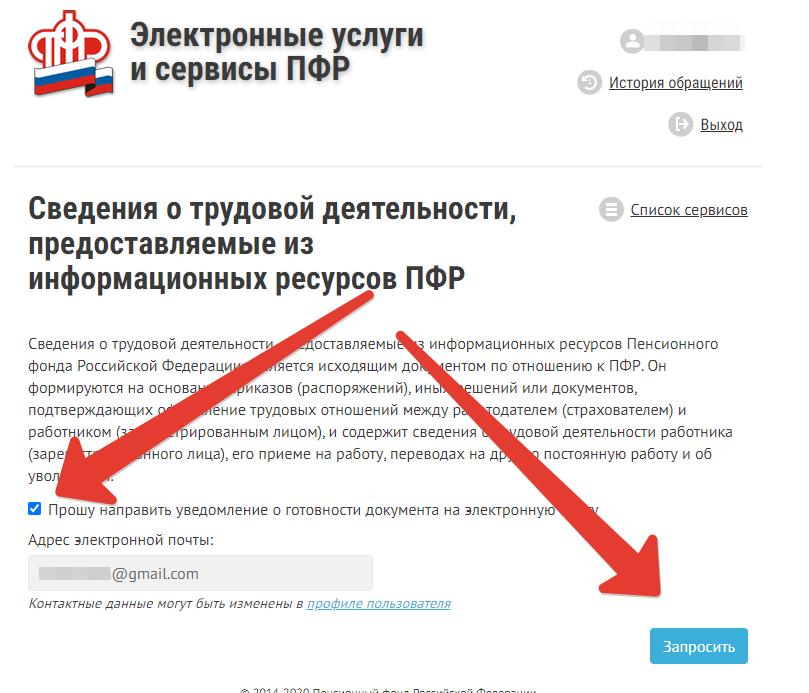 